KLASA:003-06/17-01/01URBroj:2112-24-17-02-13Delnice, 22. 05. 2017.                                                                                                 Članovima Školskog odborasvima -           Pozivate se na 4. sjednicu Školskog odbora koja će se održati  u                                                      ( PETAK ) 26. 05. 2017.  godine s početkom u 12,00 sati.                 Dnevni red:Usvajanje zapisnika s 1. ( prve)  Konstituirajuće sjednice održane dana 28.3.2017. godineUsvajanje zapisnika s 2. ( druge)  sjednice Školskog odbora održane dana 06.4.2017. godineUsvajanje zapisnika s 3. ( treće)  sjednice Školskog odbora održane dana 21.4.2017. godineUsvajanje pročišćenog teksta StatutaDavanje prethodne suglasnosti Školskog odbora za zapošljavanje djelatnika na određeno puno radno vrijeme do 60 danaImenovanje Upisnog povjerenstva za provedbu postupka elektroničkih prijava i upisa u šk.god. 2017./2018.Rješenje Prosvjetne inspekcije – informacijaOdluka Ministarstva o upisu učenika u 1. razred SŠ Delnice u šk.god. 2017./2018. Objavljeno u NN(48/17) od 19.05.2017. godine -informacija                                                              Predsjednica Školskog odbora:                                                              Koraljka Renier Valičić, prof.Srednja škola Delnice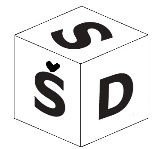 Tel:  051/812-203Lujzinska cesta 42Fax: 051/812-20351300 Delniceured@ss-delnice.skole.hr